A Guide to British BirdsCredit to the author Amalasunthahttp://chesterfieldpagans.org/2011/01/05/a-pagans-guide-to-british-birds/5 January 2011 by AmalasunthaNow that we’re out of the snows of Winter, there are plenty of birds singing their little hearts out.  If you’re anything like me, I can tell that it’s birds making the noise, but that’s about it.  So, here’s a quick guide to some of the sights and sounds of common British Birds:(the sound clips are MP3′s and are taken from the BBC, just click the link to play)Chaffinch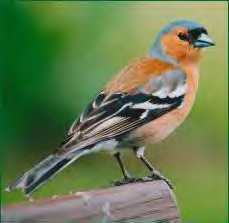 ChaffinchThe Chaffinch is our commonest finch in the British Isles, the male finch is pictured above, the female is brown in colour.  Hearing a Chaffinch is one of the first signs of Spring returning Birdsong – Chaffinch.Robin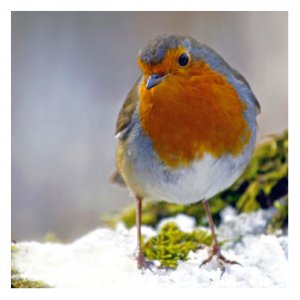 RobinDistinctive red breasted males (as above) and the brown females both sing. Birdsong – RobinHouse Sparrow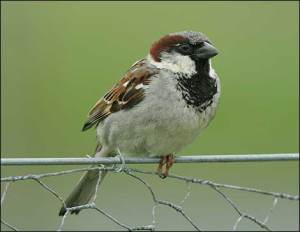 house sparrowOften heard in hedgerows and descending en-masse on bird feeders and tables.  The male is as above, the female is brown.  Numbers are now in decline, as habitats grow rarer.
RSPB House Sparrow page(with audio clip)Blue Tit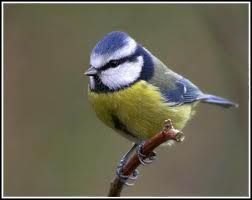 blue titThe top species for eating aphids, the bane of many gardeners.  Will return to the same nesting box year after year.  Was noted in the 1960′s as the bird which taught other individuals of it’s kind to attack the foil tops of milk bottles to get at the cream.  This has declined with the lessening of doorstep deliveries, and milk being provided in cartons from supermarkets.  Birdsong – Blue TitBlackbird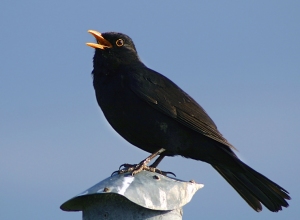 blackbirdWill eat insects, earthworms, berries and fruits, The male is black,(as above) and the female brown.  Birdsong – BlackbirdSong Thrush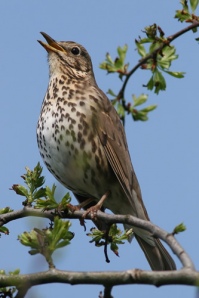 Song ThrushWill mostly eat insects, but also worms, snails and fruit.  May leave snail shell remains around an ‘anvil stone’ which it uses to crack the shells. Birdsong – Song ThrushMagpie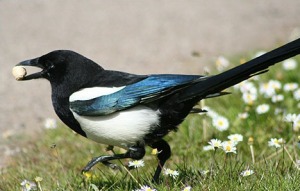 magpieBlack, white, long tail.  Persistent, irritating and liable to go for shiny things.  Nuff said.  One of the few species able to recognise itself in a mirror test.  Call sounds like the Chak-chak-chak of a machine gun.  It’s distinctive, but I can’t seem to find a recording of it available online.  RSPB Magpie page (with audio clip)Wood Pigeon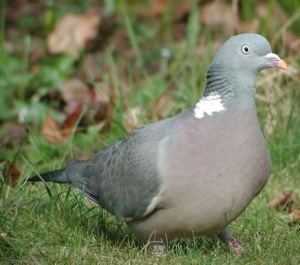 Common Wood PigeonThe UK’s major agricultural bird pest and one of the most popular species for shooting.  Forms very large flocks and takes off with a large clattering sound. Birdsong – Wood PigeonGreat Tit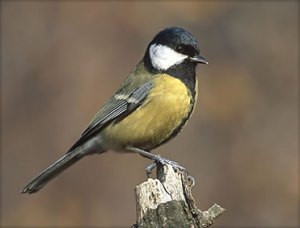 Great TitWill feed on insects and spiders, but may go after Pipistrelle bats in winter when food is scarce.  Like the Blue Tit, this species has been recorded attacking foil milk bottle tops to get at the cream.  Birdsong – Great TitFurther online resources:The National Trust Guide to BirdsongRSPB – Garden WildlifeBBC – British Birds